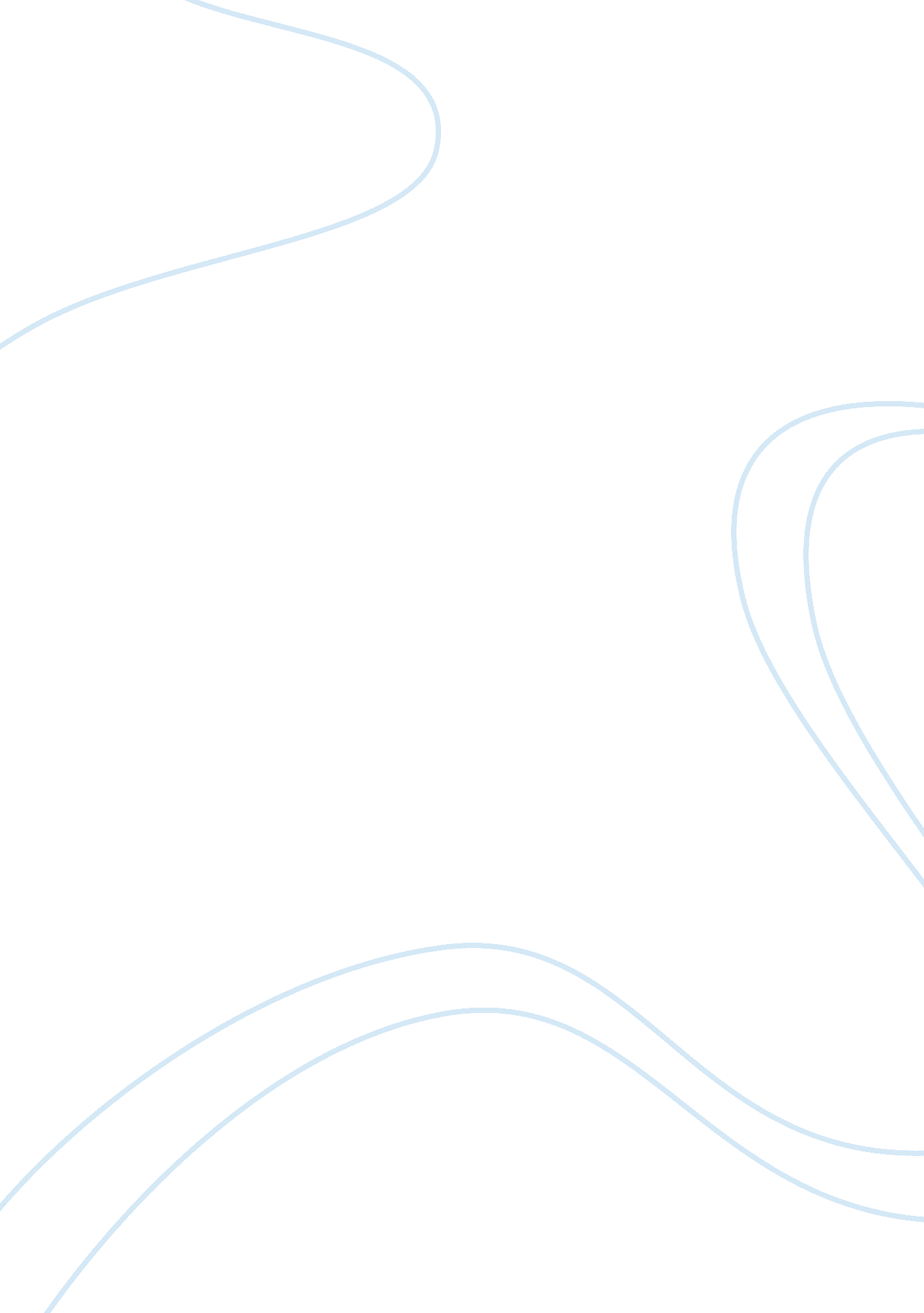 Corona – college essay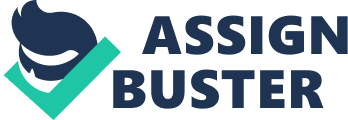 Ingredients According to Sinebrychoff, a Finnish company owned by the Carlsberg Group, Corona Extra contains barley malt, rice and/or corn, hops, yeast, antioxidants (ascorbic acid), and propylene glycol as a stabiliser. [5] [edit]Gluten quantities Some proponents of gluten-free diets for general health or specific conditions, such as celiac disease and SIBOS (small intestine bacterial overgrowth syndrome), advise beer consumers to drink Corona because of its low gluten quantities. Bottles of Corona Extra contains less than 20 ppm gluten, while other typical beers contain well over 2000 ppm. 6] The limit for gluten free is 200 ppm. Coronas sold in Mexican markets are typically marked gluten-free. [edit]Packaging Corona 6-pack, showing a 33-cl = 330 ml (11. 2 U. S. fl oz; 11. 6 imp fl oz) bottle and a carton that is marked 6 ? 0. 33 L (partially visible) This bottle features eight languages for export to the Common Market Corona beer is available in a variety of bottled presentations, ranging from the 190 ml (6. 4 U. S. fl oz; 6. 7 imp fl oz) ampolleta (labeled Coronita and just referred as the cuartito) up to the 940 ml (31. U. S. fl oz; 33. 1 imp fl oz) Corona Familiar (known as the familiar, Litro or Mega). A draught version also exists, as does canned Corona in some markets. An explanation[citation needed] for the origin of the distinctive ‘ crown’ logo from which Corona takes its name since 1925, says it was based on the crown that adorns the Cathedral of Our Lady of Guadalupe in the town of Puerto Vallarta. This cannot be, as the tower that supports the crown was only erected in 1952, the crown itself being installed at the top in 1963. 7] In Spain, the beer is branded as “ Coronita” (literally, little crown), as renowned wine maker, Bodegas Torres owns the trademark for “ Coronas” since 1907. [8] The packaging is otherwise unchanged. In the United Kingdom and the United States, smaller, 210ml (7 fl. oz) bottles of the beer are also branded as “ Coronita”. [edit]Sponsorship partners Corona is the title sponsor of the LPGA Tour tournament Corona Championship, and the NASCAR Corona Series in Mexico, the most followed stock car racing series in the country. In addition, Corona is a “ second sponsor” for four of Mexico’s top-flight professional soccer teams of the First Division. The teams sponsored by Corona are America, Toluca, Atlas, and Santos Laguna. Corona also sponsors Major League Soccer’s Chivas USA. [9] Corona and the ATP have 5? year sponsorship where Corona will be the ATP’s premier world wide sponsor. Corona was also the title sponsor of the SBK Superbike World Championship from 1998 until 2007. [edit]Advertising Corona has been seen advertised on London’s famous black cabs. [10] In the US, Corona is best known for its ads featuring a man and woman lounging on the beach. They are unseen save for their arms. 